2023年度湖南省新媒体专业委员会新媒体参评作品推荐表   参评单位衡阳市广播电视台新闻综合频道参评类别新媒体文艺发布账号“看衡阳”视频号作品长度第一期：2′34 ″第二期：3′41 ″第三期：3′07 ″主创人员阳健、张弘靖、孙焱、袁赟昆、易大炜、朱红丹发布时间第一期：2023.9.8第二期：2023.10.1第三期：2023.10.31作品标题跟着诗词游衡阳跟着诗词游衡阳跟着诗词游衡阳网址链接第一期：https://weixin.qq.com/sph/AWFXMi第二期：https://weixin.qq.com/sph/AfN7oR第三期：https://weixin.qq.com/sph/AX0fAk第一期：https://weixin.qq.com/sph/AWFXMi第二期：https://weixin.qq.com/sph/AfN7oR第三期：https://weixin.qq.com/sph/AX0fAk第一期：https://weixin.qq.com/sph/AWFXMi第二期：https://weixin.qq.com/sph/AfN7oR第三期：https://weixin.qq.com/sph/AX0fAk作品二维码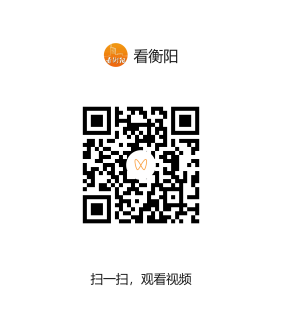 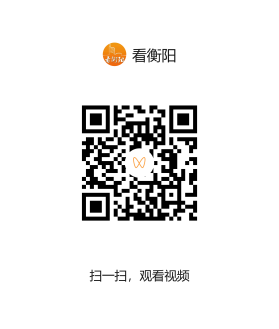 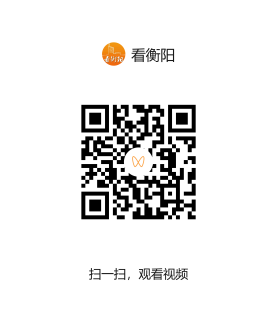 推 荐 意 见 及 盖 章《跟着诗词游衡阳》采用“一篇一景一诗词”的节目模式，主持人以旅游博主的身份，带领网友在经典诗词中领略衡州美景。通过文旅融合+融媒体传播的有机聚合，传统文化与现代生活的融合，让衡阳文旅的品牌触达更多年轻受众，激发城市自豪感和主人翁意识，获大量自发性转发推介，刷屏衡阳人的朋友圈。第一期节目获得湖南经视约稿，于9月30日在电视大屏播出。该作品雅俗共赏。采用变装穿越的拍摄手法，带领大家穿越时空隧道，展开历史对话。用年轻人易于接受的方式，让曲高和寡的古诗词走进大众，让文旅推介变得轻松有趣。《跟着诗词游衡阳》采用“一篇一景一诗词”的节目模式，主持人以旅游博主的身份，带领网友在经典诗词中领略衡州美景。通过文旅融合+融媒体传播的有机聚合，传统文化与现代生活的融合，让衡阳文旅的品牌触达更多年轻受众，激发城市自豪感和主人翁意识，获大量自发性转发推介，刷屏衡阳人的朋友圈。第一期节目获得湖南经视约稿，于9月30日在电视大屏播出。该作品雅俗共赏。采用变装穿越的拍摄手法，带领大家穿越时空隧道，展开历史对话。用年轻人易于接受的方式，让曲高和寡的古诗词走进大众，让文旅推介变得轻松有趣。《跟着诗词游衡阳》采用“一篇一景一诗词”的节目模式，主持人以旅游博主的身份，带领网友在经典诗词中领略衡州美景。通过文旅融合+融媒体传播的有机聚合，传统文化与现代生活的融合，让衡阳文旅的品牌触达更多年轻受众，激发城市自豪感和主人翁意识，获大量自发性转发推介，刷屏衡阳人的朋友圈。第一期节目获得湖南经视约稿，于9月30日在电视大屏播出。该作品雅俗共赏。采用变装穿越的拍摄手法，带领大家穿越时空隧道，展开历史对话。用年轻人易于接受的方式，让曲高和寡的古诗词走进大众，让文旅推介变得轻松有趣。评委意见